PTO  	I am pleased to support my son/daughter’s application to Academy@Worden, Leyland.    Signature of Parent/Guardian:    __________________________ 	Date: ______________  	IMPORTANT:    Please return the completed form to:  	 	                         Admissions  	 	                         Academy@Worden  	 	 	 Westfield Drive  	 	                         Leyland   	 	 	      Lancashire 	 	 	PR25 1QX  	Email:		admissions@wordenacademy.co.uk 	BY:  	                  31st October 201_DO NOT RETURN THIS SUPPLEMENTARY FORM TO THE LOCAL EDUCATION AUTHORITY.           APPLICATION FORMS MUST STILL BE COMPLETED ONLINE IN THE USUAL MANNER VIA THE LOCAL EDUCATION AUTHORITY.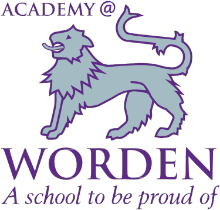 Academy@Worden SUPPLEMENTARY INFORMATION REQUEST FOR ADMISSION - SEPTEMBER 201_    1 NAME OF CHILD (Please use block letters) SURNAME: ________________________________________________________________ Forename(s) 	_____________________________________________________________    2 DATE OF BIRTH: 	  DATE: ________  MONTH:  ___________  YEAR:________ Gender: 	  Male  	□  	  Female     □             3 NAME OF PARENT/GUARDIAN: ______________________________________________  Home Address:   ___________________________________________________________ _________________________________________________________________________ _______________________________________ 	   Post Code:  ________________ Telephone Number - 	Home  	________________________________________  	 	 	Mobile  	________________________________________                                             Email                ________________________________________4 Are you applying for a place because of: (you may tick more than one box) Living in local area     □        Special social/medical needs      □ Sibling in school        □ 	     5 Please give details of any further information you would like us to be aware of in support of your application____________________________________________________________________________________________________________________________________________________________________________________________________________________________________________________________________________________________________   6 I am happy for the academy to contact me with information about registering a place on the schools reserve list and the appeals procedure. Signature of Parent/Guardian:    ________________________________	Date: ______________